PERSONNEL LICENSING DEPARTMENTCHECKLIST FOR APPROVAL OF ATC COURSEName of Organisation: Aeronautical Radio of Thailand (AEROTHAI)By signing below, I, as an authorised person of NAME OF THE ATO, hereby confirm that the information given on this form are entirely true, accurate, and complete. Signature Mr.Kampanart MahatthanathamDate:  31 MARCH 2021Official Use OnlyVerification Result:   Accept           Reject This compliance check form has been verified by:signatureSongpon Rachatakullanan Date performed: 10 JUNE 2021InstructionsATO is to conduct a self-assessment as part of its compliance check by providing manual references into the ‘Compliance checked by ATO’.Each check list item shall be assessed and given a result either ‘Satisfactory - (S)’, ‘Unsatisfactory - (U)’ or ‘Not applicable - N/A’ ‘Satisfactory’ shall be given if the ATO is able to provide valid contents and details that comply with the requirements.  ‘Unsatisfactory’ shall be given if the ATO is provide insufficient contents/details that comply with the requirement as well as impractical/non-realistic process or procedures that do not reflect an actual context and operations of the ATO.    ‘N/A’ shall be given to indicate when information in a certain table cell is not provided, either because it does not apply to a particular case in question or because the answer is not availableNoItemRegulatory RequirementCompliance checked by ATOCompliance checked by ATOReferencesEg. Section 1, Part 4, No. 5 Organisational Structure, p. xxCAAT Officials Use onlyCAAT Officials Use onlyCAAT Officials Use onlyCAAT Officials Use onlyNoItemRegulatory RequirementYesNoReferencesEg. Section 1, Part 4, No. 5 Organisational Structure, p. xxSUN/ARemark(s)0Title of manualManual FormatXFront PageTable of content Page 5Record of amendments Page 4Distribution list Page 3-X0Table of contentsManual FormatXFront PageTable of content Page 5Record of amendments Page 4Distribution list Page 3-X0List of effective pagesManual FormatXFront PageTable of content Page 5Record of amendments Page 4Distribution list Page 3-X0Distribution listManual FormatXFront PageTable of content Page 5Record of amendments Page 4Distribution list Page 3-X0Definitions and AcronymsManual FormatXFront PageTable of content Page 5Record of amendments Page 4Distribution list Page 3-XPART 1 GENERALPART 1 GENERALPART 1 GENERALPART 1 GENERALPART 1 GENERALPART 1 GENERALPART 1 GENERALPART 1 GENERALPART 1 GENERALPART 1 GENERAL1Course titleNotification of CAAT; Approval of Air Traffic Control Training Course B.E. 2559, Clause 5(2)XCourse Title Page 7X2Course CertificateXCourse Certificate Page 7X3Course ObjectivesXCourse Objective Page 7X4Course ContentXTable of content Page 5X5Course OverviewTotal Theoretical Training HoursTotal Practical Training HoursXCourse Overview Page 7X6Pre entry Requirements and Qualifications for TraineesNotification of CAAT; Approval of Air Traffic Control Training Course B.E. 2559, Clause 5(3)XEntry Qualification Page 7X7Qualifications of Course Manager/Director Notification of CAAT; Approval of Air Traffic Control Training Course B.E. 2559, Clause 5(4) - aXCourse Director qualification Page 11X8Qualifications of instructorsNotification of CAAT; Approval of Air Traffic Control Training Course B.E. 2559, Clause 5(4) - bXInstructor qualification Page 12X9Details of Main base:Notification of CAAT; Approval of Air Traffic Control Training Course B.E. 2559, Clause 5(5)XMain base Page 7X9Locations of the Main BaseNotification of CAAT; Approval of Air Traffic Control Training Course B.E. 2559, Clause 5(5)XMain base Page 7X9Organisations and/or airports will be used for practical training.Notification of CAAT; Approval of Air Traffic Control Training Course B.E. 2559, Clause 5(5)XMain base Page 7X10Training Facilities and SimulatorsNotification of CAAT; Approval of Air Traffic Control Training Course B.E. 2559, Clause 5(6)XX10Tools and Equipment for trainingNotification of CAAT; Approval of Air Traffic Control Training Course B.E. 2559, Clause 5(6)XX10Numbers and Qualifications of ATC SimulatorsNotification of CAAT; Approval of Air Traffic Control Training Course B.E. 2559, Clause 5(6)XX11.Course Development Plan Notification of CAAT; Approval of Air Traffic Control Training Course B.E. 2559, Clause 5(8)XX12Evaluation Mechanism for examinations and assessmentNotification of CAAT; Approval of Air Traffic Control Training Course B.E. 2559, Clause 6(2)XAssessment page 7XCourse Content – Appendix A: Basic TrainingCourse Content – Appendix A: Basic TrainingCourse Content – Appendix A: Basic TrainingCourse Content – Appendix A: Basic TrainingCourse Content – Appendix A: Basic TrainingCourse Content – Appendix A: Basic TrainingCourse Content – Appendix A: Basic TrainingCourse Content – Appendix A: Basic TrainingCourse Content – Appendix A: Basic TrainingAerodrome Control Aerodrome Control Aerodrome Control Aerodrome Control Aerodrome Control Aerodrome Control Aerodrome Control Aerodrome Control Aerodrome Control No.SubjectReferenceTheoretical(hours)Practical(hours)Name of responsible instructorCAAT Officials Use onlyCAAT Officials Use onlyCAAT Officials Use onlyNo.SubjectReferenceTheoretical(hours)Practical(hours)Name of responsible instructorSURemark(s)1Course introduction and administration N/A2Technical terms (pilot/controller glossary)N/A3Human factor for air traffic controllerN/A4International air law and national regulationsN/A5AerodromesN/A6Aircraft, wake turbulence and designatorsN/A7Airspace, ATS and ATC organisationsN/A8Basic meteorology and altimetryN/A9AIS, ATIS, MET messages and NOTAMsN/A10Rules of the airN/A11Basic radio navigationN/A12Spelling alphabets, codes and indicatorsN/A13General communication proceduresN/A14Control taxiing aircraft and section runway in useN/A15Flight plans and flight progress strips for arriving aircraftN/A16Control arriving IFR aircraftN/A17Control arriving VFR aircraftN/A18Control arriving IFR/VFR aircraftN/A19ATC clearanceN/A20Flight plans and flight progress strips for departing aircraftN/A21Pushback and start-up, control of departing IFR aircraftN/A22Control departing VFR aircraftN/A23Control departing and arriving IFR/VFR aircraftN/A24Aeronautical ground lightsN/A25Wind shearN/A26Control of vehicles and personnelN/A27Control helicopter trafficsN/A28Control aircraft making touch-and-go landingN/A29Military proceduresN/A30Emergencies and abnormal situationsN/A31Wind shearN/A32Control of vehicles and personnelN/A33Control helicopter trafficsN/A34Control aircraft making touch-and-go landingN/A35Military proceduresN/A36Emergencies and abnormal situationsN/ACourse Content – Appendix A: Basic TrainingCourse Content – Appendix A: Basic TrainingCourse Content – Appendix A: Basic TrainingCourse Content – Appendix A: Basic TrainingCourse Content – Appendix A: Basic TrainingCourse Content – Appendix A: Basic TrainingCourse Content – Appendix A: Basic TrainingCourse Content – Appendix A: Basic TrainingCourse Content – Appendix A: Basic TrainingApproach Control ProceduralApproach Control ProceduralApproach Control ProceduralApproach Control ProceduralApproach Control ProceduralApproach Control ProceduralApproach Control ProceduralApproach Control ProceduralApproach Control ProceduralNo.SubjectReferenceTheoretical(hours)Practical(hours)Name of responsible instructorCAAT Officials Use onlyCAAT Officials Use onlyCAAT Officials Use onlyNo.SubjectReferenceTheoretical(hours)Practical(hours)Name of responsible instructorSURemark(s)1Course introduction and administration N/A2Flight information services and airspace structures N/A3Separation for departing traffics and approach responsibility  N/A4Flight plans and flight progress strips for arriving and departing aircraft N/A5Control departing IFR traffics  N/A6Control departing IFR/VFR traffics  N/A7Instrument approach procedures  N/A8ATC clearance and coordination  N/A9Control arriving IFR traffics  N/A10Control arriving IFR/VFR traffics   N/A11Control arriving IFR traffics when delay expected  N/A12Control arriving and departing IFR/VFR traffics  N/A13Control over-flying traffics N/A14Missed approach procedures  N/A15Normal traffics and repeated instrument approach  N/A16Control traffic in abnormal situationsN/ACourse Content – Appendix A: Basic TrainingCourse Content – Appendix A: Basic TrainingCourse Content – Appendix A: Basic TrainingCourse Content – Appendix A: Basic TrainingCourse Content – Appendix A: Basic TrainingCourse Content – Appendix A: Basic TrainingCourse Content – Appendix A: Basic TrainingCourse Content – Appendix A: Basic TrainingCourse Content – Appendix A: Basic TrainingArea Control Procedural Area Control Procedural Area Control Procedural Area Control Procedural Area Control Procedural Area Control Procedural Area Control Procedural Area Control Procedural Area Control Procedural No.SubjectReferenceTheoretical(hours)Practical(hours)Name of responsible instructorCAAT Officials Use onlyCAAT Officials Use onlyCAAT Officials Use onlyNo.SubjectReferenceTheoretical(hours)Practical(hours)Name of responsible instructorSURemark(s)1Course introduction and administration N/A2Area control services (lecture)N/A3Standard separation and area control responsibility (lecture)N/A4Co-ordination (lecture/exercise)N/A5Flight dataN/A6Crossing point calculation (lecture/exercise)N/A7Simulation exercise (lecture/simulator)N/ACourse Content – Appendix B: Advanced TrainingCourse Content – Appendix B: Advanced TrainingCourse Content – Appendix B: Advanced TrainingCourse Content – Appendix B: Advanced TrainingCourse Content – Appendix B: Advanced TrainingCourse Content – Appendix B: Advanced TrainingCourse Content – Appendix B: Advanced TrainingCourse Content – Appendix B: Advanced TrainingCourse Content – Appendix B: Advanced TrainingCourse Content – Appendix B: Advanced TrainingATS Instructor TrainingATS Instructor TrainingATS Instructor TrainingATS Instructor TrainingATS Instructor TrainingATS Instructor TrainingATS Instructor TrainingATS Instructor TrainingATS Instructor TrainingATS Instructor TrainingNo.SubjectReferenceTheoretical(hours)Practical(hours)Name of responsible instructorCAAT Officials Use onlyCAAT Officials Use onlyCAAT Officials Use onlyCAAT Officials Use onlyNo.SubjectReferenceTheoretical(hours)Practical(hours)Name of responsible instructorSUN/ARemark(s)1Training objectivesEach topic all have objectiveKampanart, Jaklid, Suvimol, Graham Derek PaphamX2Unit Training PlanTopic a Kampanart, Jaklid, Suvimol, Graham Derek PaphamX3Unit training structureTopic aKampanart, Jaklid, Suvimol, Graham Derek PaphamX4Teaching and learning processTopic cKampanart, Jaklid, Suvimol, Graham Derek PaphamX5Systems approach to trainingTopic aKampanart, Jaklid, Suvimol, Graham Derek PaphamX6The Role of the instructorTopic aKampanart, Jaklid, Suvimol, Graham Derek PaphamX7Human performanceTopic cKampanart, Jaklid, Suvimol, Graham Derek PaphamX8Questioning techniqueTopic gKampanart, Jaklid, Suvimol, Graham Derek PaphamX9Class managementTopic cKampanart, Jaklid, Suvimol, Graham Derek PaphamX10Notes and handoutsExercise 1Kampanart, Jaklid, Suvimol, Graham Derek PaphamX11Visual and audio-visual resources instructionTopic hKampanart, Jaklid, Suvimol, Graham Derek PaphamX12Computer-based training techniquesTopic kKampanart, Jaklid, Suvimol, Graham Derek PaphamX13Talks, lectures and lessonsTopic bKampanart, Jaklid, Suvimol, Graham Derek PaphamX14Designing, planning and preparationTopic dKampanart, Jaklid, Suvimol, Graham Derek Papham15Assessment and evaluationTopic aKampanart, Jaklid, Suvimol, Graham Derek Papham16Practical exercise planning, instruction and assessmentTopic aKampanart, Jaklid, Suvimol, Graham Derek Papham17Briefing, monitoring and debriefingTopic aKampanart, Jaklid, Suvimol, Graham Derek PaphamCourse Content – Appendix B: Advanced TrainingCourse Content – Appendix B: Advanced TrainingCourse Content – Appendix B: Advanced TrainingCourse Content – Appendix B: Advanced TrainingCourse Content – Appendix B: Advanced TrainingCourse Content – Appendix B: Advanced TrainingCourse Content – Appendix B: Advanced TrainingCourse Content – Appendix B: Advanced TrainingCourse Content – Appendix B: Advanced TrainingCourse Content – Appendix B: Advanced TrainingATS Examiner TrainingATS Examiner TrainingATS Examiner TrainingATS Examiner TrainingATS Examiner TrainingATS Examiner TrainingATS Examiner TrainingATS Examiner TrainingATS Examiner TrainingATS Examiner TrainingNo.SubjectReferenceTheoretical(hours)Practical(hours)Name of responsible instructorCAAT Officials Use onlyCAAT Officials Use onlyCAAT Officials Use onlyCAAT Officials Use onlyNo.SubjectReferenceTheoretical(hours)Practical(hours)Name of responsible instructorSUN/ARemark(s)1Unit Training PlanN/A2Unit training structureN/A3RegulationN/A4Preparation of examinations and assessments of competenceN/A5Conduct of examinations and assessments of competenceN/A6Questioning techniquesN/A7Assessing CompetenceN/A8Scenario practical and oral assessmentN/A9Personal data protection and liabilityN/A10Report writing and recordingN/ACourse Content – Appendix B: Advanced TrainingCourse Content – Appendix B: Advanced TrainingCourse Content – Appendix B: Advanced TrainingCourse Content – Appendix B: Advanced TrainingCourse Content – Appendix B: Advanced TrainingCourse Content – Appendix B: Advanced TrainingCourse Content – Appendix B: Advanced TrainingCourse Content – Appendix B: Advanced TrainingCourse Content – Appendix B: Advanced TrainingCourse Content – Appendix B: Advanced TrainingOJTI TrainingOJTI TrainingOJTI TrainingOJTI TrainingOJTI TrainingOJTI TrainingOJTI TrainingOJTI TrainingOJTI TrainingOJTI TrainingNo.SubjectReferenceTheoretical(hours)Practical(hours)Name of responsible instructorCAAT Officials Use onlyCAAT Officials Use onlyCAAT Officials Use onlyCAAT Officials Use onlyNo.SubjectReferenceTheoretical(hours)Practical(hours)Name of responsible instructorSUN/ARemark(s)1Training ObjectivesN/A2Unit Training PlanN/A3Unit training structureN/A4RegulationN/A5Teaching and learningN/A6Team resource management (TRM)N/A7Communication skillsN/A8Human performanceN/A9Concepts of threat and error management (TEM)N/A10OJTI – Professional and personal profileN/A11Stress managementN/A12Training session and trainee performance assessmentN/A13Progress monitoring and reviewN/A14Briefing and debriefingN/A15Report writing and recordingN/ACourse Content – Appendix B: Advanced TrainingCourse Content – Appendix B: Advanced TrainingCourse Content – Appendix B: Advanced TrainingCourse Content – Appendix B: Advanced TrainingCourse Content – Appendix B: Advanced TrainingCourse Content – Appendix B: Advanced TrainingCourse Content – Appendix B: Advanced TrainingCourse Content – Appendix B: Advanced TrainingCourse Content – Appendix B: Advanced TrainingCourse Content – Appendix B: Advanced TrainingAssessor TrainingAssessor TrainingAssessor TrainingAssessor TrainingAssessor TrainingAssessor TrainingAssessor TrainingAssessor TrainingAssessor TrainingAssessor TrainingNo.SubjectReferenceTheoretical(hours)Practical(hours)Name of responsible instructorCAAT Officials Use onlyCAAT Officials Use onlyCAAT Officials Use onlyCAAT Officials Use onlyNo.SubjectReferenceTheoretical(hours)Practical(hours)Name of responsible instructorSUN/ARemark(s)1IntroductionN/A2RegulationsN/A3CompetenceN/A4AssessmentN/A5CommunicationN/A6The role of the assessorN/A7Assessment in different countriesN/ACourse Content – Appendix C: Refresher trainingCourse Content – Appendix C: Refresher trainingCourse Content – Appendix C: Refresher trainingCourse Content – Appendix C: Refresher trainingCourse Content – Appendix C: Refresher trainingCourse Content – Appendix C: Refresher trainingCourse Content – Appendix C: Refresher trainingCourse Content – Appendix C: Refresher trainingCourse Content – Appendix C: Refresher trainingCourse Content – Appendix C: Refresher trainingAir traffic control refresher/improver trainingAir traffic control refresher/improver trainingAir traffic control refresher/improver trainingAir traffic control refresher/improver trainingAir traffic control refresher/improver trainingAir traffic control refresher/improver trainingAir traffic control refresher/improver trainingAir traffic control refresher/improver trainingAir traffic control refresher/improver trainingAir traffic control refresher/improver trainingNo.SubjectReferenceTheoretical(hours)Practical(hours)Name of responsible instructorCAAT Officials Use onlyCAAT Officials Use onlyCAAT Officials Use onlyCAAT Officials Use onlyNo.SubjectReferenceTheoretical(hours)Practical(hours)Name of responsible instructorSUN/ARemark(s)1Air Traffic ManagementGeneral Air Traffic ManagementMaintain situational awarenessEnsure a safe, orderly and expeditious traffic flowManage potential traffic conflicts and maintain separationMaintain separationProvide information to flight crewImplement solutions for any identified hazards and associated risksManage workloadManage coordinationManage abnormal situationsOperate as a team memberN/A2CommunicationCommunications FailureManage a complete loss of an aircraft radio communication failure effectivelyManage a partial loss of an aircraft radio communication failure effectivelyRadio DisciplineUses appropriate radio telephony phraseologyApplies correct radio communication techniquesN/A3Control arriving VFR aircraftN/A4Control arriving IFR/VFR aircraftN/A5ATC ClearanceN/A6Flight plans and flight progress strips for departing aircraftN/A7Pushback and start-up, control of departing IFR aircraftN/A8Control departing VFR aircraftN/A9Control departing and arriving IFR/VFR aircraftN/A10Aeronautical ground lightsN/A11Wind shearN/A12Control of vehicles and personnelN/A13Control helicopter trafficsN/A14Control aircraft making touch-and-go landingN/A15Military proceduresN/A16Emergencies and abnormal situationsN/A17Familiarisation visit the airportN/ACourse Content – Appendix C: Refresher trainingCourse Content – Appendix C: Refresher trainingCourse Content – Appendix C: Refresher trainingCourse Content – Appendix C: Refresher trainingCourse Content – Appendix C: Refresher trainingCourse Content – Appendix C: Refresher trainingCourse Content – Appendix C: Refresher trainingCourse Content – Appendix C: Refresher trainingCourse Content – Appendix C: Refresher trainingCourse Content – Appendix C: Refresher trainingUnusual and emergency management trainingUnusual and emergency management trainingUnusual and emergency management trainingUnusual and emergency management trainingUnusual and emergency management trainingUnusual and emergency management trainingUnusual and emergency management trainingUnusual and emergency management trainingUnusual and emergency management trainingUnusual and emergency management trainingNo.SubjectReferenceTheoretical(hours)Practical(hours)Name of responsible instructorCAAT Officials Use onlyCAAT Officials Use onlyCAAT Officials Use onlyCAAT Officials Use onlyNo.SubjectReferenceTheoretical(hours)Practical(hours)Name of responsible instructorSUN/ARemark(s)1Planning and conduct of emergency training coursesN/A2The ASSIST conceptN/A3Design of an exercise for unusual incidents and emergency situationsN/A4Content and use of an emergency checklistN/A5Human factors contribution to the handling of unusual incidents and emergency situationsN/A6Role play of the tasks and behaviour of an emergency training instructorN/A7Guidelines for the observation of exercises and the feedback to the traineeN/ACourse Content – Appendix D: Specialised trainingCourse Content – Appendix D: Specialised trainingCourse Content – Appendix D: Specialised trainingCourse Content – Appendix D: Specialised trainingCourse Content – Appendix D: Specialised trainingCourse Content – Appendix D: Specialised trainingCourse Content – Appendix D: Specialised trainingCourse Content – Appendix D: Specialised trainingCourse Content – Appendix D: Specialised trainingCourse Content – Appendix D: Specialised trainingAerodrome control ratingAerodrome control ratingAerodrome control ratingAerodrome control ratingAerodrome control ratingAerodrome control ratingAerodrome control ratingAerodrome control ratingAerodrome control ratingAerodrome control ratingNo.SubjectReferenceTheoretical(hours)Practical(hours)Name of responsible instructorCAAT Officials Use onlyCAAT Officials Use onlyCAAT Officials Use onlyCAAT Officials Use onlyNo.SubjectReferenceTheoretical(hours)Practical(hours)Name of responsible instructorSUN/ARemark(s)1Course introduction and administrationN/A2Technical terms (pilot/controller glossary)N/A3Human factor for air traffic controllerN/A4International air law and national regulationsN/A5AerodromesN/A6Aircraft, wake turbulence and designatorsN/A7Airspace, ATS and ATC organisationsN/A8Basic meteorology and altimetryN/A9Spelling alphabets, codes and indicatorsN/A10General communication proceduresN/A11Control taxiing aircraft and section runway in useN/A12Flight plans and flight progress strips for arriving aircraftN/A13Control arriving IFR aircraftN/A14Control arriving VFR aircraftN/A15Control arriving IFR/VRF aircraftN/A16ATC ClearanceN/A17Flight plans and flight progress strips for departing aircraftN/A18Pushback and start-up, control of departing IFR aircraftN/A19Control departing VFR aircraftN/A20Control departing and arriving IFR/VFR aircraftN/A21Aeronautical ground lightsN/A22Wind shearN/A23Control of vehicles and personnelN/A24Control helicopter trafficsN/A25Control aircraft making touch-and-go landingN/A26Military proceduresN/A27Emergencies and abnormal situationsN/A28Familiarisation visit the airportN/ACourse Content – Appendix D: Specialised trainingCourse Content – Appendix D: Specialised trainingCourse Content – Appendix D: Specialised trainingCourse Content – Appendix D: Specialised trainingCourse Content – Appendix D: Specialised trainingCourse Content – Appendix D: Specialised trainingCourse Content – Appendix D: Specialised trainingCourse Content – Appendix D: Specialised trainingCourse Content – Appendix D: Specialised trainingCourse Content – Appendix D: Specialised trainingApproach control procedural ratingApproach control procedural ratingApproach control procedural ratingApproach control procedural ratingApproach control procedural ratingApproach control procedural ratingApproach control procedural ratingApproach control procedural ratingApproach control procedural ratingApproach control procedural ratingNo.SubjectReferenceTheoretical(hours)Practical(hours)Name of responsible instructorCAAT Officials Use onlyCAAT Officials Use onlyCAAT Officials Use onlyCAAT Officials Use onlyNo.SubjectReferenceTheoretical(hours)Practical(hours)Name of responsible instructorSUN/ARemark(s)1Course introduction and administrationN/A2Flight information services and airspace structuresN/A3Separation for departing traffics and approach responsibilityN/A4Flight plans and flight progress strips for arriving and departing aircraftN/A5Control departing IFR trafficsN/A6Control departing IFR/VFR trafficsN/A7Instrument approach proceduresN/A8ATC clearance and coordinationN/A9Control arriving IFR trafficsN/A10Control arriving IFR/VFR trafficsN/A11Control arriving IFR traffics when delay expectedN/A12Control arriving and departing IFR/VFR trafficsN/A13Control over-flying trafficsN/A14Missed approach proceduresN/A15Normal traffics and repeated instrument approachN/A16Control traffic in abnormal situationsN/A17Familiarisation visit approach control unitN/ACourse Content – Appendix D: Specialised trainingCourse Content – Appendix D: Specialised trainingCourse Content – Appendix D: Specialised trainingCourse Content – Appendix D: Specialised trainingCourse Content – Appendix D: Specialised trainingCourse Content – Appendix D: Specialised trainingCourse Content – Appendix D: Specialised trainingCourse Content – Appendix D: Specialised trainingCourse Content – Appendix D: Specialised trainingCourse Content – Appendix D: Specialised trainingApproach control surveillance ratingApproach control surveillance ratingApproach control surveillance ratingApproach control surveillance ratingApproach control surveillance ratingApproach control surveillance ratingApproach control surveillance ratingApproach control surveillance ratingApproach control surveillance ratingApproach control surveillance ratingNo.SubjectReferenceTheoretical(hours)Practical(hours)Name of responsible instructorCAAT Officials Use onlyCAAT Officials Use onlyCAAT Officials Use onlyCAAT Officials Use onlyNo.SubjectReferenceTheoretical(hours)Practical(hours)Name of responsible instructorSUN/ARemark(s)1Course introduction and administrationN/A2Radar TheoryPrinciples of primary and secondary radarSSR mode and codeRadar presentationAutomated radar tracking systemMulti-radar tracking systemN/A3Radar operational techniques and proceduresUse of radar in air traffic control servicesUse of radar in flight information servicesUse of radar in approach control servicesN/A4Introduction to CNS/ATMCommunicationsNavigationsSurveillancesAir traffic managementAutomatic Dependent Surveillance-Broadcast (ADS-B)Performance-Based Navigation (PBN)N/A5Other aviation subjectsMeteorologicalInstrument Approach ProceduresStandard Instrument Departure (SID) and Standard Terminal Arrival Route (STAR)Simulation exercisesN/ACourse Content – Appendix D: Specialised trainingCourse Content – Appendix D: Specialised trainingCourse Content – Appendix D: Specialised trainingCourse Content – Appendix D: Specialised trainingCourse Content – Appendix D: Specialised trainingCourse Content – Appendix D: Specialised trainingCourse Content – Appendix D: Specialised trainingCourse Content – Appendix D: Specialised trainingCourse Content – Appendix D: Specialised trainingCourse Content – Appendix D: Specialised trainingArea control procedural ratingArea control procedural ratingArea control procedural ratingArea control procedural ratingArea control procedural ratingArea control procedural ratingArea control procedural ratingArea control procedural ratingArea control procedural ratingArea control procedural ratingNo.SubjectReferenceTheoretical(hours)Practical(hours)Name of responsible instructorCAAT Officials Use onlyCAAT Officials Use onlyCAAT Officials Use onlyCAAT Officials Use onlyNo.SubjectReferenceTheoretical(hours)Practical(hours)Name of responsible instructorSUN/ARemark(s)1Course introduction and administrationN/A2Area control servicesAir traffic control serviceFlight information serviceAlerting serviceAir traffic control clearanceAirspace structures (ATS route, TMA, CTA, CTR)N/A3Standard separation and area control responsibilityHorizontalVerticalCompositeN/A4Co-ordinationEstimate of transferInbound estimatedTransfer of controlN/A5Flight dataMaps and chartsStrip markingBoard managementN/A6Crossing point calculationDR computerClosure time N/A7Simulation exerciseControl of over-flying trafficsControl of arriving trafficsControl of departing trafficsControl of arriving and departing trafficsControl of over-flying, arriving and departing trafficsControl of traffics in abnormal situationsFamiliarisation visitN/ACourse Content – Appendix D: Specialised trainingCourse Content – Appendix D: Specialised trainingCourse Content – Appendix D: Specialised trainingCourse Content – Appendix D: Specialised trainingCourse Content – Appendix D: Specialised trainingCourse Content – Appendix D: Specialised trainingCourse Content – Appendix D: Specialised trainingCourse Content – Appendix D: Specialised trainingCourse Content – Appendix D: Specialised trainingCourse Content – Appendix D: Specialised trainingArea control Surveillance ratingArea control Surveillance ratingArea control Surveillance ratingArea control Surveillance ratingArea control Surveillance ratingArea control Surveillance ratingArea control Surveillance ratingArea control Surveillance ratingArea control Surveillance ratingArea control Surveillance ratingNo.SubjectReferenceTheoretical(hours)Practical(hours)Name of responsible instructorCAAT Officials Use onlyCAAT Officials Use onlyCAAT Officials Use onlyCAAT Officials Use onlyNo.SubjectReferenceTheoretical(hours)Practical(hours)Name of responsible instructorSUN/ARemark(s)1Course introduction and administrationN/A2Principles of primary and secondary radarPrinciples of primary and secondary radarRadar presentationAutomated radar tracking systemRadar data blockSSR transponder modes and codesMulti-radar tracking systemN/A3Radar operational techniques and proceduresUse of radar in air traffic control servicesGeneral radar proceduresUse of radar in flight information servicesCo-ordinationN/A4Other aviation subjectsClosure timeIntroduction to CNS/ATMIntroduction to PBNN/A5Flight dataMaps and chartsStrip markingStrip Board managementN/A6Simulation exerciesBasic vectoringControl over-flying trafficsControl arriving trafficsControl arriving trafficsControl departing trafficsControl over-flying, arriving and departing trafficsControl traffics in abnormal situations (EMF/CMF) Radar failure proceduresN/A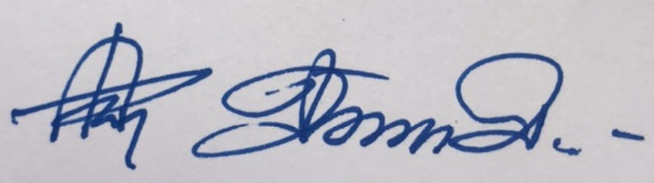 